BOARD OF EDUCATION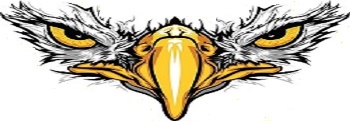 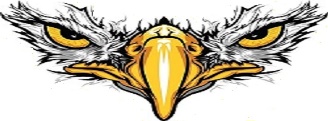 CALHOUN RV-III SCHOOL DISTRICTNovember 16, 2020/LibraryBOE Meeting 6:00 p.m.Members Present				Members AbsentVickie Kreisel – President			Gary Moore – Vice President			Jason Smith – TreasurerDwayne Ethridge – MemberDavid Dittmer - Member				Kim Cooper – MemberRichard Snider - Member				Jane Harrison - SecretaryShane Stocks - SuperintendentThe Calhoun R-VIII School District Board of Education was called to order by President, Vickie Kreisel at 6:00 p.m.Motion made by Gary Moore to approve the regular agenda for November 16, 2020.  Motion seconded by Dwayne Ethridge.  Yes: 6 (Vickie Kreisel, Gary Moore, Jason Smith, Dwayne Ethridge, David Dittmer, Kim       Cooper)  No: 0  Motion Carried: Yes Motion made by Jason Smith to approve the consent agenda items. 1. Prior Meeting Minutes and FinancialsApprove the Regular/Executive meeting minutes of October 19, 2020Approve October 2020 Financial ReportAuthorization for payment of all billsMotion seconded by David Dittmer.							        Yes: 6 (Vickie Kreisel, Gary Moore, Jason Smith, Dwayne Ethridge, David Dittmer, Kim Cooper)  No: 0  Motion Carried: YesCitizens Communications None at this timeStaff Reports Mr. Shane Stocks gave the Superintendent/Principal ReportLegislative Changed guidance on mask and close contact quarantineRevenue still doing wellFacilities Floor getting raised December 7th for settling issue in ElementaryGutters on Central Office and 5th grade classroom Part of playground fence being completed Tech infrastructure upgrade with COVID grant fundsTransportationCouple teachers interested in starting process of getting license.	Principal/OtherWorking on Canvas our online portalBoys HS basketball – girls can join teamAttendance	Utilized $9000 Cares Tech Funds to purchase staff laptops/techMrs. Rebecca Crump gave the ECC Director reportClosed October 22 and opened November 9 because of CovidUnfinished BusinessNone at this timeNew Business     Motion by David Dittmer to appoint Richard Snider as a new board member with the oath of office.Motion seconded by Gary Moore.Yes: 6 (Vickie Kreisel, Gary Moore, Jason Smith, Dwayne Ethridge, David Dittmer, Kim Cooper)     No: 0Motion Carried: YesMotion by Gary Moore to adopt the Local Special Education Model Compliance Plan.Motion seconded by Jason Smith.Yes: 7 (Vickie Kreisel, Gary Moore, Jason Smith, Dwayne Ethridge, David Dittmer, Kim Cooper, Richard Snider)     No: 0Motion Carried: YesMotion by Dwayne Ethridge to approve the 2020-2025 Comprehensive School Improvement Plan. Motion seconded by Jason Smith.Yes: 7 (Vickie Kreisel, Gary Moore, Jason Smith, Dwayne Ethridge, David Dittmer, Kim Cooper, Richard Snider)     No: 0Motion Carried: YesMotion by David Dittmer to approve the 2019-2020 ASBR.Motion seconded by Jason Smith.Yes: 7 (Vickie Kreisel, Gary Moore, Jason Smith, Dwayne Ethridge, David Dittmer, Kim Cooper, Richard Snider)     No: 0Motion Carried: YesMotion by David Dittmer to approve the 2019-2020 Audit.Motion seconded by Gary Moore.Yes: 7 (Vickie Kreisel, Gary Moore, Jason Smith, Dwayne Ethridge, David Dittmer, Kim Cooper, Richard Snider)     No: 0Motion Carried: YesMotion by Dwayne Ethridge to approve the filing dates for the April BOE Election.December 15th until January 19th Motion seconded by David Dittmer.Yes: 7 (Vickie Kreisel, Gary Moore, Jason Smith, Dwayne Ethridge, David Dittmer, Kim Cooper, Richard Snider)     No: 0Motion Carried: YesPolicy ReviewMotion made by Kim Cooper to adopt the following Polices and Regulations:Policy 2115	Regulation 6190Policy 6180Motion seconded by David Dittmer.Yes: 7 (Vickie Kreisel, Gary Moore, Jason Smith, Dwayne Ethridge, David Dittmer, Kim Cooper, Richard Snider)     No: 0Motion Carried: YesMiscellaneousMotion made by Gary Moore to set the date of Monday, December 21, 2020 at 6:00 p.m. for the Regular Meeting.Motion seconded by Dwayne Ethridge.Yes: 7 (Vickie Kreisel, Gary Moore, Jason Smith, Dwayne Ethridge, David Dittmer, Kim Cooper, Richard Snider)     No: 0Motion Carried: YesBoard President, Vickie Kreisel, entertained a motion to suspend regular session and enter into executive session pursuant to RSMO 610.021(3) (13) (1) (6) (19) (20)Motion made by Gary Moore to conduct Executive Session at 6:32.     Motion seconded by Jason Smith.Yes: 7 (Vickie Kreisel, Gary Moore, Jason Smith, Dwayne Ethridge, David Dittmer,    Kim Cooper, Richard Snider)    No: 0Motion Carried: YesBoard re-enters regular session.Public Disclosure of Any Final Votes taken in Executive SessionAdjourn Regular Session Motion made by David Dittmer to adjourn Regular Session at 6:57 p.m.   Motion seconded by Kim Cooper.Yes: 7 (Vickie Kreisel, Gary Moore, Jason Smith, Dwayne Ethridge, David Dittmer, Kim          Cooper, Richard Snider)     No: 0 	  Motion Carried: Yes___________________________			___________________________Vickie Kreisel						Jane HarrisonBoard President					Board Secretary